EASTERN MEDITERRANEAN UNIVERSITY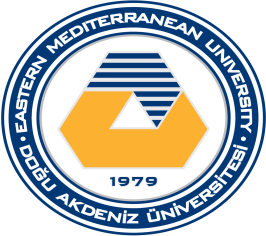 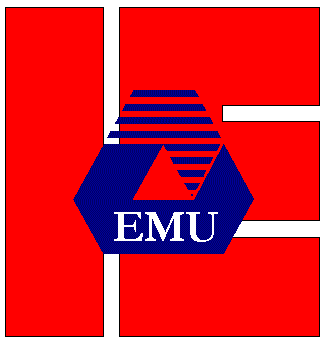 	Department of Industrial EngineeringIENG310/MANE300 Industrial Training - IICOURSE OUTLINECOURSE DESCRIPTIONThis is the second Industrial Training course for the students. In partial fulfillment of graduation requirements each student is required to complete three industrial training in accordance with rules and regulations set by the Department. Students will have the chance to observe real world Industrial Engineering practices in the firms, discuss the various aspects of the production processes in an organization and write a formal report based on the questions and tasks provided in the Log-Book. During the training students should visit at least 5 departments, including manufacturing and assembling. AIMS & OBJECTIVESThe main objective of this training is to observe and discuss the various aspects of the production processes in an organization. A minimum of 15 working days of training is required in a manufacturing industry. The training report is based on the questions and tasks provided in the Log Book. The students will have chance to observe organizational practices as a whole, adapting to real life working environment, and be able to develop an opinion that may help in choosing the sector in which they may wish to work in the future.COURSE LEARNING OUTCOMESOn successful completion of this course, students are expected to develop knowledge and understanding of:Solving everyday practical industrial engineering problemsAdapting to real world working environmentThe importance of experience in an interdisciplinary real practicesThe real life responsibility that is in many ways different from academic responsibilitiesBasic components and organization of production systemsRecognizing the importance of technical report writing and technical drawingsOn successful completion of this course, students are expected to develop their skills in:Communicating effectively with co-workers orally and in writing or technical drawingWorking under direction and in a group efficiently and effectively to solve real world industrial problemsOn successful completion of this course, students are expected to develop their appreciation of, and respect for values and attitudes to:The role of  industrial engineering in real world applicationsCompetence of industrial engineers in manufacturing sectorsProfessional and ethical responsibilityAppreciate punctuality, and social and analytical skills in real world practicesCONTRIBUTION TO PROFESSIONAL PROGRAM COMPONENTSThis course contributes to engineering topics part including engineering science.CONTRIBUTION TO PROGRAM EDUCATIONAL OBJECTIVES AND STUDENT OUTCOMES:The course helps to achieve the following program educational objectives:Relationship of Course to Student Outcomes             Course CodeIENG310/MANE300Course LevelJunior  yearCourse TitleIndustrial Training - IICourse TypeDepartment CoreCredit Value(0, 0, 1) 0ECTS Value 1Pre-requisitesCompletion Freshman courses & IENG210/MANE200Co-requisites-Prepared byAssoc. Prof. Dr. Gökhan İzbırakSemester and YearFall  2020 - 2021Course Web Link :                           http://ie.emu.edu.tr/lec/lecturer.php?lec=INDUSTRIAL+TRAINING&course=ieng310Course Web Link :                           http://ie.emu.edu.tr/lec/lecturer.php?lec=INDUSTRIAL+TRAINING&course=ieng310Course Web Link :                           http://ie.emu.edu.tr/lec/lecturer.php?lec=INDUSTRIAL+TRAINING&course=ieng310Course Web Link :                           http://ie.emu.edu.tr/lec/lecturer.php?lec=INDUSTRIAL+TRAINING&course=ieng310Course Web Link :                           http://ie.emu.edu.tr/lec/lecturer.php?lec=INDUSTRIAL+TRAINING&course=ieng310Course Schedule : No Course Schedule for this Industrial Training Course is definedCourse Schedule : No Course Schedule for this Industrial Training Course is definedCourse Schedule : No Course Schedule for this Industrial Training Course is definedCourse Schedule : No Course Schedule for this Industrial Training Course is definedCourse Schedule : No Course Schedule for this Industrial Training Course is definedName (group)e-mailOfficeTelephoneInstructorGökhan İZBIRAKgokhan.izbirak@emu.edu.trC-1071589Assistant(s)Ramtin Nazerianramtin.nazerian@cc.emu.edu.trC-2092820Assistant(s)Ehsan Shakeriehsan.shakeri@cc.emu.edu.trC-2112821Have successful careers in industry, government, or academiaPractice their profession independently or collaboratively across disciplines and cultures                                                                                                                                                Level of Contribution                                                                                                                                                Level of Contribution                                                                                                                                                Level of Contribution                                                                                                                                                Level of ContributionStudent OutcomesNo ModerateHigh(1) an ability to identify, formulate, and solve complex engineering problems by applying principles of engineering, science, and mathematics(2) an ability to apply engineering design to produce solutions that meet specified needs with consideration of public health, safety, and welfare, as well as global, cultural, social, environmental, and economic factors(3) an ability to communicate effectively with a range of audiences(4) an ability to recognize ethical and professional responsibilities in engineering situations and make informed judgments, which must consider the impact of engineering solutions in global, economic, environmental, and societal contexts(5) an ability to function effectively on a team whose members together provide leadership, create a collaborative and inclusive environment, establish goals, plan tasks, and meet objectives(6) an ability to develop and conduct appropriate experimentation, analyze and interpret data, and use engineering judgment to draw conclusions(7) an ability to acquire and apply new knowledge as needed, using appropriate learning strategiesREFERENCE BOOKS:	 Industrial Training Booklet and Log-book developed by the Department.COURSE OUTLINE:  This is an Industrial Training course and no lectures are designed. There will be no graduation make-up or resit exams. Hence you shoud do your best to pass the course.GRADING: There will be no exam for this course. Evaluator of the report may ask students to present their trainings as well. Grading will be based on the report submitted with the following ranges.Questions:Below 1.00 will lead to “U” grade for the course.Between 1.00 – 2.00 will lead to an “Incomplete” grade for the course.Above 2.00 will only mean Questions Part is Satisfactory.Tasks:Below 1.50 will lead to “U” grade for the course.Between 1.50 – 2.50 will lead to an “Incomplete” grade for the course.Above 2.50 will only mean Tasks Part is Satisfactory.    ACADEMIC HONESTY - PLAGIARISMCheating is copying from others or providing information, written or oral, to others.  Plagiarism is copying without acknowledgement from other people’s work. According to university by laws cheating and plagiarism are serious offences punishable with disciplinary action ranging from simple failure from the exam or project, to more serious action (letter of official warning suspension from the university for up to one semester). Disciplinary action is written in student records and may appear in student transcripts.PLEASE KEEP THIS COURSE OUTLINE FOR FUTURE REFERENCE AS IT CONTAINS IMPORTANT INFORMATION